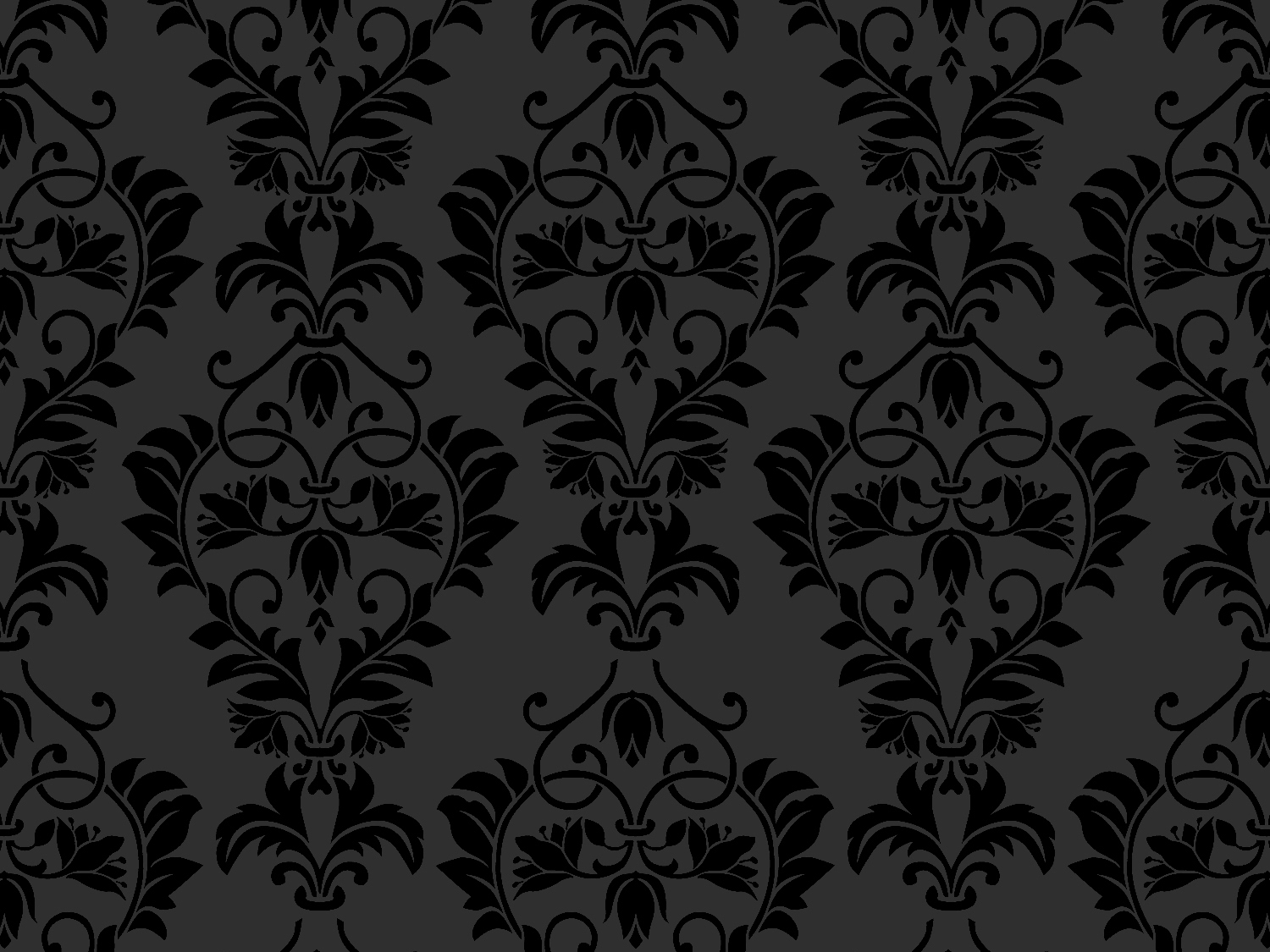 Classes start aug 12 We hope you are ready for an Amazing Year!  It’s Back To School and Back To Dance. The Instruc-tors at DDA hope that you enjoyed your last days ofsummer and that you are looking forward to yourfirst days of classes. Now it’s time to get on up and dance!You should already be registered for your desiredclasses. If you have any questions on class placementplease contact the studio.NEW THIS YEAR! CELEBRATION WEEKS!                     One week a month will include a theme for allStudents! First up is…First Week of Dance!      Use our DDA picture frame photo prop to capture your Child’s first week of dance classes! Then check into our Dance Development Academy Facebook Page or tag us on Instagram!AGAIN THIS YEAR! The studio is offering automatic payment for tuition via credit/debt card with a 3.5% fee. New This Year: We will accept Automatic Checking withdraws with no additional fees.If you do not want to enroll in auto pay then please deposit check or cash payments in our TUITION DEPOSIT BOX located on our lobby wall. If paying by cash, please us an envelope and place your child’s name on the envelop. Tuition is due the first week of every week, if paid after the first week a $10 late fee will be charged.ON BEHALF OF OUR INSTRUCTORS, WE ARE EXCITED TO SEE OUR RETURNING STUDENTS AND WE WELCOME THOSE DANCERS NEW TO OUR STUDIO. WELCOME TO OUR DDA FAMILY!DID  YOU  KNOW?There is a lost and found box at the studio?Check the lost and found regularly as we donate unclaimed items to charity. Make sure to label your child’s items so they do not end up in the lost and found.There are coloring books, crayons, games available?Ask the front desk if these items are needed for your student or their siblings.There is an information board located in the entryway of the studio?Feel free to hang a business card or use to advertise used dance items for sale. Monthly newsletters and other important.DDA host birthday parties?All birthday parties include a dance class, games & goodies for the birthday girl or boy and guest. Time slots are available on Saturdays. Contact the studio for more information.IMPORTANT  DATES:  MARK  YOUR  CALENDARS! 	August 12: FALL DANCE BEGINSAugust 12 – 16: FIRST WEEK OF DANCE: Get your photo with our “First Week of Dance” frame and tag us on Facebook or Instagram.August 12 – Sept. 1: Yankee Candle Fundraiser for Company Dancers	September 2: LABOR DAY- No Classes            	September 23– 27: BRING A FRIEND WEEK Bring your pal to share in the fun. Why not it’s Free.	October 17 – 21: FALL BREAK- No Classes. Enjoy the break!October 28 -Oct. 30: HALLOWEEN COSTUME WEEK: Wear your disguise to class for some special fun!	October 31st: Closed for Trick or Treating.	November 27-29: THANKSGIVING BREAK: We are so Thankful for You! Enjoy your break.November 18 – 22: PAJAMAS WEEK: Wear your pajamas to class and earn yourself a treat! Bring in a stuffed animal friend to dance as well.December 17 – 21: HOLIDAY DANCE WEEK: Wear a Santa Hat and enjoy a treat!December 23 – Jan 3: CHRISTMAS BREAK: Tis the season to be jolly! Enjoy your break, see you in the New Year!2019 Dates will be posted in our future newsletters.   Studio  GuidelinesFor the safety and comfort of everyone, we would like to communicate a few  guidelines.Waiting Room Courtesy:Please help keep the lobby and restrooms clean by throwing trash in the garbage cans.No Running or Rough Play is allowed.Encourage children to use their inside voices (adults too) It is very distracting to our dancers and instructors to hear loud voices/noises coming from outside the studio.Use the coat hook for jackets, recreational students can use the changing room to store their personal items. Company & Pre-Company please use the cubbies in the kitchen.Dance Class EtiquetteArrive a few minutes early to put on dancewear and shoes.Encourage young students to use the restroom before class.Dancer’s who constantly disobey their instructor will be asked to leave the class until they are able to listen and follow directions.Dancer’s should address their instructor as Ms. Lori, Ms. Ana or Ms. LiliDancer’s should be quiet, polite and respectful in class. Raising their hand if they have a question.Older dancers can bring a water bottle in class.If late for class, please enter when music is not playing, as to not interrupt other dancers.Understand that instructors are here to answer your questions, but there is not always time during classes. Please schedule a time or send us an email.Dancer’s are required to wear their appropriate class attire to every class.Dance Recital: We are working on the dates of our two May 2020 dance recitals, we will post the days/times as soon as we get verification from Winamac High School. We are hoping for May 17 & 23 or 24th. Costuming will begin soon, once a song has been selected for your dancers class we will start looking for appropriate costumes. We try to find good costumes as reasonable prices. The cost can run from $50 - $75. A costume deposit fee will be due in October.Check Your Email: DDA will send you email notifications on all important studio information. Including tuition, costume fees, newsletters, etc. Make sure to add dancedevelopment@outlook.com to your contacts list.Weather & Studio Closures: We will post closures due to weather on Facebook, along with a text message to your cell phone. We follow the West Central School District Closures.     Bring A Friend Week!September 23 – 27, 2018Bring a Friend Week begins Monday Sept. 23 and continues through Friday, Sept.27, 2018.It’s time for your friend to have fun with you and to see where you dance each week. Your friend can be someone who would like to try dance, or just wants to have a good time!Yes! Dancers are welcome to bring more than one friend to class. Friends are asked to provide contact information prior to class. Also, friends should wear clothing they can move in and clean street shoes. After dance class, friends are welcome to register for fall classes at DDA. If your friend registers for classes, you will receive a $10 credit towards your fall tuition.(complete and return prior to class)_______________________________________________________________________Bring A Friend Week!Dancer’s Name:_________________________________________________________Friend’s Name:__________________________________________________________Friend’s Address, City:____________________________________________________Friend’s Parent Email:____________________________________________________You Say It’s Your Birthday!Want to throw adance party for your                           		     next birthday? DDA                                              Cost: $175 ($75 deposit)will host it for you.                                                   Duration: 1.5 Hoursall birthday parties                                     include a dance class,                            * Includes birthday child and up to 7 guestgames, and goodies for 		             * Each additional child is $5.00the birthday girl (boy)                           * Dance instructor host a 45 minute dance and their guest.                                            Class and leads games for guest.                                                                *We provide themed decorations, goodie bags,Birthday party time                                   food & cake plates, cups, utensils.Slots are available                                  *You pick the theme, we’ll get the items.On Saturdays.You can bring the                                    Food, cake and beverage.We bring the rest.Call the studio at                                            Reservation & Payment Guidelines219-863-6874 or 				   * Please reserve your party at least TWO WEEKSemail us for                                                in advance.availabilty &				   * A non-refundable deposit is required to reservations.				      reserve your party. The balance is due TWO 						      DAYS before the party date.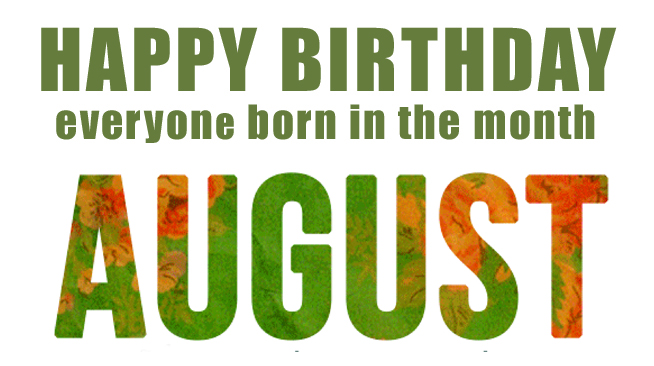 Ethan Phillips – August 11Ashlin Collins  - August 15Lincoln Mayhew – August 19Ms. Lori- August 26